Chapter 12 Learning Guide – ServicesKey Issue 1 – Where Did Services Originate?Pgs. 374 - 381Define service:What sector of the economy do services fall under?Define settlement:What distribution must services follow?Three Types of ServicesWhat are the three subdivisions of the service sector of the economy?Define consumer services:What are the four main types of consumer services, and provide an example of each.Define business services:What are the three types of business services, and provide an example of each.Define public services:Just under 10% of  workers provide public services.  Label the pie chart below with the appropriate categories.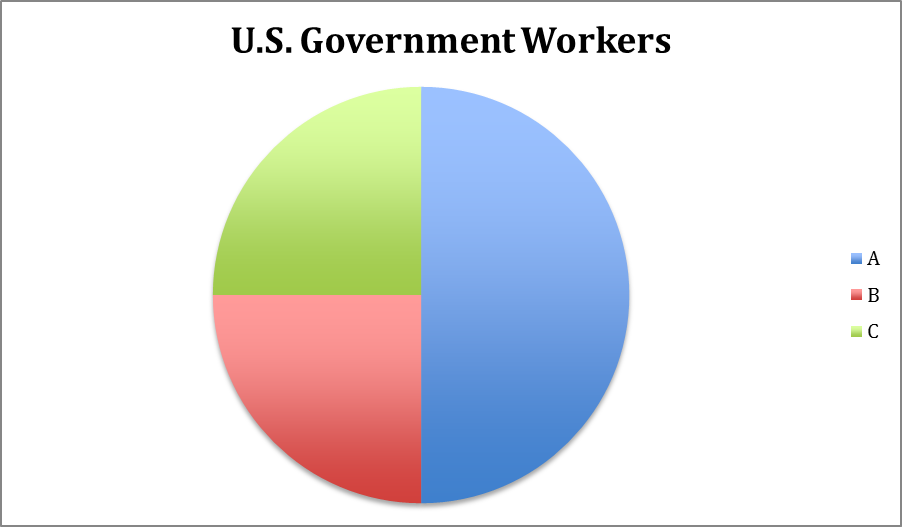 Explain where an increase and/or decrease have occurred in each of the following categories.  (Use the reading and Fig. 12-2 as a guide)Services in Early Rural SettlementsBased on archaeological research, what services were most likely provided in history’s earliest settlements?What early structures and permanent man-made features were associated with the first settlements?What early structures and permanent man-made features were associated with early public services?What early structures and permanent man-made features were associated with early business services?Services in Early Urban SettlementsIdentify four potential “hearth regions” for the world’s first urban settlements.List three characteristics of the world’s first cities that emerged around 2000 BCE, as deduced from the excavations of Ur (modern Iraq) and Titris Hoyuk (modern Turkey).What was a city-state?What services did the city-state provide to the surrounding hinterland?Large cities, such as ancient , began to supply what types of things not available in smaller settlements?Why did these large centers collapse with the fall of the  in the 5th century CE?What role did trade play in the revival of urbanism during the Middle Ages?What were the five largest cities in the world during the Middle Ages (around 900)?Chapter 12 Learning Guide – ServicesKey Issue 2 – Where Are Contemporary Services Located?Pgs. 381 – 387Services in Rural SettlementsDefine clustered rural settlement:Define dispersed rural settlement:How are strips of land allocated in a clustered rural settlement?Illustrate a circular rural settlement.In a linear rural settlement, why are settlements clustered around roads and/or rivers?Why did  colonists prefer clustered settlements?Why had owning several fields around a clustered rural settlement become disadvantageous?Why did many European countries convert to dispersed patterns?Define enclosure movement:What happened to ’s displaced farmers?Complete the chart with several bullet notes detailing the characteristics of urban settlements according to Louis Wirth.Explain the difference between number or people living in large cities and the percentage of people living in large cities as it relates to MDCs and LDCs.Chapter 12 Learning Guide – ServicesKey Issue 3 – Why Are Consumer Services Distributed in a Regular Pattern?Pgs. 387 – 394Central Place TheoryDefine central place theory:What does central place theory seek to explain?Define central place:What is a market area?What other term is sometimes used to refer to a market area?What shape does central place their hypothesize for market areas?Why this particular shape?Complete the pyramid below regarding the concept of range.Complete the pyramid below regarding the concept of threshold.Market Area AnalysisAccording to geographers, where is the best location for a service (once range and threshold have justified its viability)?The gravity model helps explain this as the optimal location is _____________________ 
related to the number of people in the area an ________________________ related to the 
distance they must travel.12.  What two patterns are reflected by consumer behavior?Hierarchy of Services and Settlement Small settlements have services with ___________________ thresholds, __________________ ranges and ___________________ market areas.  Larger settlements have _____________________ thresholds, ranges and market areas.However, smaller neighborhoods within larger settlements must also do what?Who created the original study in central place theory?  Where?Who documented the central place phenomenon in the ?  Where?In MDCs, the pattern of cities follows the rank-size-rule.  What is it?If the largest city in a country is more than twice the size of the second city, it is said to be what?What is the situation in  and LDCs with regard to “rank-size” distribution and primate cities?Define periodic market:What groups of people and areas are provided goods by periodic markets?Chapter 12 Learning Guide – ServicesKey Issue 4 – Why Do Business Services Cluster in Large Settlements?Pgs. 394 – 400Hierarchy of Business ServicesRead this section and answer the questions in the chart below.Business Services in LDCsWhat functions do offshore centers provide, and explain each?Where is a prominent example of an offshore center?What are typical back-office functions?Why have LDCs been able to attract back offices?Economic Base of SettlementsDefine basic industry:Define non-basic industry:What is the economic base of a community?Explain how a basic industry creates new types of jobs.Basic industries originally referred to ______________________________________________, but in a postindustrial society, increasingly, the basic industries are in ____________________, ________________________________, and ______________________________ services.Complete the graphic below to illustrate the question above with regard to the cities of Cleveland and Baltimore.What did Richard Florida’s research deduce?Changes in Number of Employees between 1972 and 2009Changes in Number of Employees between 1972 and 2009Business ServicesConsumer ServicesLarge SizeHigh DensitySocial HeterogeneityRANGEDefinition:Definition:Services with LONG ranges:Services with LONG ranges:Services with SHORTER ranges:Services with SHORTER ranges:THRESHOLDDefinition:Definition:Not all people within a market area can be counted when determining location of a service by considering its threshold.  Explain how this is so, and provide examples             Not all people within a market area can be counted when determining location of a service by considering its threshold.  Explain how this is so, and provide examples             LDCsWORLD CITIESList the 3 largest world cities:What do they share?What is the “second tier” of world cities called?COMMAND & CONTROL CENTERSWhat services do these cities contain?Give several example cities from SPECIALIZED PRODUCER SERVICES CENTERSGive examples of specializations & cities represented by each.Give examples of specializations & cities represented by each.Give examples of specializations & cities represented by each.DEPENDENT CENTERSList the four sub-types of dependent centers and where they are located.List the four sub-types of dependent centers and where they are located.List the four sub-types of dependent centers and where they are located.’s economic base during the industrial period…’s economic base in post-industrial society is…’s economic base during the industrial period…’s economic base in post-industrial society is…